Oatmeal Raisin Cookies
Made without butter or oil. From Maggie’s Magic Cupboard Cookbook, makes 2 ½ dozen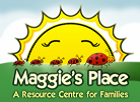 ½ cup whole wheat flour	1 tsp cinnamon½ cup white flour		1 egg1 cup rolled oats		1/3 cup corn syrup½ cup sugar			1 tsp vanilla½ tsp baking powder		¾ cup raisins½ tsp baking soda		 Non-stick cooking spray or oil	½ tsp salt
1. In large bowl combine first 7 ingredients and raisins.2. Whisk together the egg, corn syrup and vanilla.3. Combine wet and dry ingredients until all is moistened. Dough will be thick.3. Drop by rounded spoonful on cookie sheet prepared with cooking spray or spread with vegetable oil.4. Bake in preheated oven 350 F for 8-10 minutes, or just until set. Do not overbake.5. Cool 5 minutes on cookie sheet, remove to wire rack to cool
Can add nuts, sunflower seeds, chocolate chips, craisins as you like.Oatmeal Raisin Cookies
Made without butter or oil. From Maggie’s Magic Cupboard Cookbook, makes 2 ½ dozen½ cup whole wheat flour	1 tsp cinnamon½ cup white flour		1 egg1 cup rolled oats		1/3 cup corn syrup½ cup sugar			1 tsp vanilla½ tsp baking powder		¾ cup raisins½ tsp baking soda		 Non-stick cooking spray or oil	½ tsp salt
1. In large bowl combine first 7 ingredients and raisins.2. Whisk together the egg, corn syrup and vanilla.3. Combine wet and dry ingredients until all is moistened. Dough will be thick.3. Drop by rounded spoonful on cookie sheet prepared with cooking spray or spread with vegetable oil.4. Bake in preheated oven 350 F for 8-10 minutes, or just until set. Do not overbake.5. Cool 5 minutes on cookie sheet, remove to wire rack to cool
Can add nuts, sunflower seeds, chocolate chips, craisins as you like.